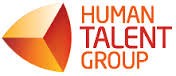 UITGANGSPUNTENDe inhoud en opzet van de module ‘Houd me vast, laat me los’ is bepaald naar aanleiding van een aantal bijeenkomsten met professionals uit de praktijk van de VG-sector, gesprekken met deskundigen op het gebied van seksualiteit en seksueel misbruik in relatie tot mensen met een verstandelijke beperking én een groot aantal andere bronnen (vakliteratuur en online publicaties)   over seksualiteit, seksuele vorming en grensoverschrijdend gedrag/misbruik bij deze doelgroep. Uitgangspunten van de benadering zijn: aandacht voor de problematiek, met een voortdurende focus en nadruk op de gezonde kant van seksualiteit
Uit zowel de gesprekken als de geschreven publicaties blijkt dat het onderwerp seksualiteit vaak nog taboe is, en dat het bij organisaties/medewerkers ontbreekt aan kennis, moed en handelingsbekwaamheid. Gaat het materiaal te sterk in op de ernst van de problematiek, de incidenten en de ‘tekortkomingen’, dan bestaat het risico dat (a) medewerkers zich onvoldoende erkend voelen in wat er wel goed gaat (motivatie) en dat (b) er vooral wordt gedacht en geopereerd vanuit angst, het volgen van protocollen en het mijden van risico’s. Streven naar kwaliteit van leven en een zo normaal mogelijk leven voor onze cliënten, begint door seksualiteit als een normaal onderwerp te zien en te benaderen.     
een positief/preventieve benadering werkt motiverender en op de lange termijn effectiever
Is dat het uitgangspunt, dan verschuift de focus van het bestrijden van incidenten naar het voorkomen ervan. Van alert zijn op de ongezonde, negatieve kant naar aandacht hebben voor de gezonde, positieve kant. En van discussiëren over wat niet kan en mag, naar bespreken en uitproberen wat wél mogelijk is. Cursisten gaan dan nadenken over, en stappen zetten in de richting van een totaalklimaat waarin seksualiteit een gewoon, onlosmakelijk onderdeel wordt van hun dagelijkse werk en van het dagelijkse leven van de cliënten met wie zij werken. Hoe meer het lukt om het normale/gezonde ruimte en gestalte te geven, hoe minder het abnormale/risicovolle de kans krijgt zich te ontwikkelen of te escaleren.   
het benutten van de kracht van een online cursuspakket en je tegelijkertijd bewust zijn van de beperkingen. 
Medewerkers hebben enkele uren per maand tot hun beschikking, moeten het materiaal in korte tijd en in korte, behapbare brokken tot zich kunnen nemen en verwerken. Er is geen mogelijkheid voor uitgebreide inleidingen of toelichtingen; het materiaal heeft niet de bedoeling volledig te zijn kan daardoor soms wat fragmentarisch overkomen. De gaten/verbindingen moeten door de cursist zelf worden ingevuld. Wie er behoefte aan heeft en er extra tijd in wil steken, kan bronnen raadplegen waarnaar verwezen wordt. vragen en opdrachten 
Ook de uitwerking van opdrachten en beantwoording van vragen is compact gehouden. De cursist maakt dus geen lange analyses of verslagen, maar wordt geprikkeld om de cruciale punten van de thematiek goed tot zich door te laten dringen en deze te vertalen naar de eigen situatie. Veel vragen en opdrachten dagen de cursist uit om op de eigen werkplek te onderzoeken, in gesprek te gaan, kortom te dóen, vooral met collega’s en ook met cliënten en ouders/wettelijk vertegenwoordigers.            COMPETENTIESAan welke competenties wordt concreet gewerkt? Kennis van/inzicht in de belangrijkste thema’s, die zijn samengesteld op basis van gesprekken met professionals uit het VG-werkveld, experts, informatie uit vakliteratuur, websites, en rapporten
Kennis over seksualiteit en seksuele ontwikkeling van mensen met een verstandelijke beperking, en van het disharmonisch profiel dat vaak een rol speelt Vaardiger worden in het inschatten van wat een cliënt aankan en wat gezond, dan wel ongezond gedrag seksueel gedrag is, onder andere met hulp van het Vlaggensysteem en de hermeneutische cirkel
Kennis van instrumenten (checklists en signaleringslijsten) en protocollen die kunnen helpen om te gaan met concrete situaties waarbij sprake is van grensoverschrijdend gedrag of het vermoeden daarvan   
Inzicht krijgen in de eigen persoonlijke beleving (socialisatie) van vraagstukken op het gebied van seksualiteit, seksuele vorming en grensoverschrijdend gedrag/misbruik 
Inzicht krijgen in de eigen werkpraktijk (met hulp van vragenlijsten), in de mate waarin seksualiteit bespreekbaar is, en waarin de cursist zelf en collega’s zich vaardig voelen in het omgaan met vragen, behoeften en gedrag van cliënten op seksueel gebied  
Vaardiger worden in het bespreekbaar maken van thema’s die te maken hebben met seksualiteit, met collega’s, cliënten en ouders/wettelijk vertegenwoordigersProfessionaliseren en versterken van de eigen attitude en zelfvertrouwen met betrekking tot vraagstukken seksualiteit, seksuele vorming en grensoverschrijdend gedrag/misbruik.EEN CYCLISCH LEERPROCESReflecteren op de eigen/gezamenlijke werksituatie en het eigen/elkaars handelen zijn wezenlijke elementen in de cursus. Op dit punt wordt veel verwacht van de bereidheid en verantwoordelijkheid van de cursist. Doordat we grotendeels werken in een online omgeving, is de controle hierop beperkt mogelijk. Wanneer de onlinetraining wordt gecombineerd met offlinebijeenkomsten, kan het leereffect worden versterkt.   Learning communities vormen
Deelnemende instellingen kunnen de sturing op het leerproces en de effecten ervan vergroten door intervisiegroepen te formeren van cursisten, bijvoorbeeld onder begeleiding van de aandachtsfunctionaris. 
Deze kunnen ‘live’ bijeenkomen (aanrader) en/of in een learning community, afgestemd op de online-omgeving van de organisatie. Dan kunnen opdrachten gezamenlijk worden bekeken, antwoorden worden vergeleken en ervaringen uitgewisseld. O.a. de vaardigheid om het ‘gesprek over seksualiteit aan te gaan’ kan op die manier in een veilige setting worden geoefend. Op die manier wordt het ook eenvoudiger om de leercyclus rond te maken. Zie hierna.        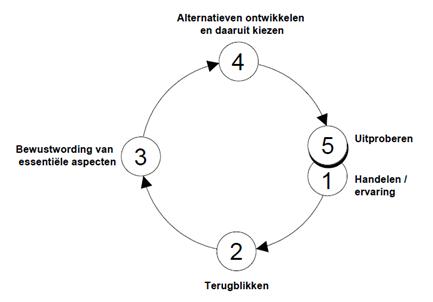 Het leerproces van Korthagen
De fases in de cirkel van Korthagen (vrij vertaald) kunnen verhelderend werken om te zien welk leerproces cursisten kunnen doorlopen.Fase 1 = handelen/ervaring Dit begint bij fase 5 van vorige cyclus. Wat wilde de organisatie in het verleden bereiken? Waar lag de focus? Wat was mijn taak/rol daarin? Wat wilde ik bereiken? Waar wilde ik op letten? Wat wilde ik uitproberen? Hoe handelde ik?Fase 2: Terugblikken op het handelen Wat gebeurde er concreet? Wat wilde ik daarin? Wat deed ik? Wat dacht ik? Wat voelde ik?Fase 3: Bewust worden van essentiële aspecten Hoe hangen de antwoorden op de vorige vragen met elkaar samen? Wat is daarbij de invloed van de context/de organisatie als geheel? Wat betekent dit nu voor mij? Wat is dus het probleem (of de positieve ontdekking)?Fase 4: Formuleren van handelingsalternatieven Welke alternatieven zie ik? Welke voor- en nadelen hebben die? Wat neem ik mee nu voor de volgende keer?
Fase 5: Uitproberen Welke stappen zet ik m.b.t. de werkcontext en m.b.t. mijn eigen voelen, denken en doen? OPZET EN ONDERBOUWING PER HOOFDSTUKDe accenten in de verschillende hoofdstukken zijn verschillend. De eerste drie hoofdstukken zijn vooral verkennend en informerend. De introductie (Voorspel) valt met de deur in huis. Na een paar paragrafen zit je midden in de materie en heb je kennisgemaakt met enkele personen die je vaker zult tegenkomen in deze training. Bovendien wordt meteen duidelijk dat het taalgebruik heel direct is en soms zelfs een tikkeltje provocerend.  Daarna(ast) worden de opbouw van de cursus en de leerdoelen uitgelegd. Dit om de cursist het totaaloverzicht te bieden en aan te geven wat de ontwikkelrichting is.  Hoofdstuk 1 schetst het grote plaatje. De cursist wordt gewezen op het recht van de cliënt om seksualiteit te beleven en onmiddellijk daarna op de gevolgen die kunnen optreden wanneer het misgaat.       Zonder onze ogen te sluiten voor die risico’s, maken we duidelijk dat de nadruk in dit hoofdstuk én in de gehele training ligt op de positieve kant. We willen dat seksualiteit een gewoon onderwerp wordt van ons werk en een vanzelfsprekend onderdeel van het leven van onze cliënten. Daarvoor is niet alleen lef nodig, maar ook informatie en training. Deze cursus biedt de nodige bagage en nodigt de cursist uit vragen en opdrachten te doen in de eigen praktijk en daarbij collega’s, ouders en cliënten te betrekken.     Hoofdstuk 2 is getiteld ‘Jij als werker’. Het wordt ingeleid met voorbeelden die illustreren hoe (culturele) achtergrond, identiteit, persoonlijke ervaringen, de beleving en het handelen van mensen, inclusief VG-professionals, rondom seksualiteit beïnvloeden. Deels gebeurt dit bewust, deels – en vaker – onbewust. Om het onbewuste stuk bij jezelf te onderzoeken en inzichtelijk te krijgen, wordt de cursist gevraagd een genogram te maken met betrekking tot seksualiteit, intimiteit en relaties. Door uitwisseling met een medecursist wordt het bewustzijn van de impact van de eigen socialisatie versterkt en verscherpt. Tegelijkertijd wordt de cursist zich bewust van mogelijke (soms grote) verschillen in perspectief, onder andere als gevolg van de persoonlijke achtergrond en levensgeschiedenis.           De cursist wordt ook gevraagd om een aantal voorbeelden van seksueel gedrag uit verschillende leeftijdsfasen (0-15 jaar) – die later in verband worden gebracht met het Vlaggensysteem – te betrekken op de eigen jeugd, beleving en reacties van de omgeving. Op deze wijze wordt de thematiek heel dichtbij gebracht. Naast de uitkomsten van het zelfonderzoek is het onderzoeksproces zelf en zeker ook de uitwisseling met de collega’s van belang. Waarom? Omdat het de cursist confronteert met de relevantie van de thema’s ‘Handelingsverlegenheid’ en ‘Open gesprekscultuur’ die verderop aan de orde komen.     Onderwerp van hoofdstuk 3 is een gezond opvoedingsklimaat. Dit hoofdstuk beschrijft de voorwaarden waaraan een dergelijk klimaat moet voldoen. Het gaat niet alleen of vooral over seks met een partner, maar ook over intimiteit, knuffelen, jezelf aanraken, aangeraakt worden, masturberen, enzovoort. Belangrijk is te weten wat cliënten wel of niet begrijpen, en hoe ze betekenis geven aan ervaringen. Bij cliënten met een EMB verloopt de kennis via de ervaringen van het lichaam en is het de taak van de werker dit zo goed mogelijk te zien en te begeleiden. Bij alle cliënten is het verschil tussen (lichamelijk) kunnen en (sociaal-emotioneel) aankunnen een wezenlijk thema; de inschatting van het aankunnen is leidend voor wat verantwoord is om uit te proberen. In de omgang tussen professional en cliënt speelt voortdurend het thema afstand en nabijheid. Waar ligt de grens: wanneer ga je te ver, wanneer blijf je te ver weg? Aspecten van veiligheid, privacy en respect, maar ook onderlinge verschillen in waarden en normen schuren dicht tegen elkaar aan in gesprekken met collega’s en in het bepalen van regels en plegen van interventies. Alles samen bepaalt het opvoedingsklimaat.           Hoofdstuk 4 gaat over de risico’s die cliënten met een verstandelijke beperking lopen om geconfronteerd te worden met seksueel overschrijdend gedrag of misbruik. De eerste – en waarschijnlijk meest verrassende – is de rol van de VG-sector zelf. Veel verstandelijk beperkte mensen komen in hun leven tientallen, maar vaker nog honderden professionals tegen die hen verzorgen, aanraken… en dat maakt dat het besef van een eigen lichaam en hier zelf de baas van zijn, maar heel gering is. Daarna worden verhoogde risico’s als gevolg van eigenschappen van cliënten (LVB en EMB) geschetst. Vervolgens wordt ingegaan op specifieke risico’s in opvoeding, begeleiding, beleid, woon- en werksituatie, en internet/social media. Aan het eind van het hoofdstuk wordt de cursist gevraagd alle genoemde risico’s te betrekken op één van zijn cliënten. Daarmee heeft de cursist in hoofdstuk 1 tot en met 4 een eerste verkenning gedaan op de thematiek. Tevens is hij af en toe gekieteld om na te denken over hoe hij zichzelf verhoudt tot de thematiek en in hoeverre hij kennis heeft van onder meer seksuele vorming en de criteria voor (on)gezond gedrag.Ongetwijfeld zal hij hierbij ook regelmatig in gedachten de vertaalslag hebben gemaakt naar de eigen werkcontext. In de komende hoofdstukken gebeurt dit expliciet en nadrukkelijk. Het accent verschuift naar onderzoeken, analyseren en vertalen. Onderdeel ervan is reflectie op het eigen socialisatieproces en de wijze waarop dit de eigen visievorming en het handelen beïnvloedt.     Hoofdstuk 5 is getiteld ‘Jouw werkpraktijk’. Aan het begin van dit hoofdstuk krijgt de cursist de mogelijkheid om te kiezen voor ‘ambulant’ of ‘residentieel’. De cursist doet verschillende mini-onderzoekjes. Hij maakt een scan van de taken en werkzaamheden en van zichzelf en collega’s. Hij inventariseert welke vragen er wel of niet gesteld worden aan cliënten, ouders en collega’s. Daarna: welke regels en afspraken zijn er om misbruik te voorkomen, te signaleren en aan te pakken en tot slot: wat is er geregeld om misbruik door begeleiders te voorkomen. 

Aan het eind van dit hoofdstuk heeft de cursist een overzicht van de situatie binnen de eigen werkpraktijk. Hij sluit af door de vraag te stellen: welke punten vragen aandacht en actie? Deze punten bespreekt hij met collega’s en/of zijn leidinggevende. Naast het verkrijgen van concrete informatie en inzicht, daagt dit hoofdstuk dus ook uit om het gesprek aan te gaan.    De volgende hoofdstukken gaan nog specifieker in op belangrijke thema’s die cruciaal zijn voor een gezond en adequaat omgaan met de seksuele opvoeding van cliënten. Bedoeling is om helder te krijgen welke stappen nodig zijn om te komen van handelingsverlegen naar handelingsbekwaam en van een gesloten naar een open gesprekscultuur. De cursist wordt uitgedaagd om niet alleen de aandachtspunten op te sporen en te benoemen, maar ook om met collega’s verbeteracties te formuleren en in gang te zetten.    Hoofdstuk 6 gaat over ‘Handelingsverlegenheid doorbreken’. Impliciet heeft de cursist in hoofdstuk 2 al een blik geworpen op de (mogelijke oorzaken van) eigen handelingsverlegenheid. Nu gaat hij een stap verder en onderzoekt hij in hoeverre hij en zijn collega’s beschikken over de kennis, houding, vaardigheden en motivatie om adequaat met het thema seksualiteit en het gedrag dat hieruit voortvloeit, om te gaan. Aan de hand van casussen, voorbeelden en vragenlijsten krijgt de cursist zicht op emoties en obstakels die een rol kunnen spelen. Daarnaast krijgt hij handvatten om zijn handelingsverlegenheid te verminderen. Onder meer tips in zichzelf trainen om te praten over seksualiteit, het omgaan met internet en social media, en het beoordelen van de wenselijkheid of onwenselijkheid van seksueel getint gedrag, met hulp van het Vlaggensysteem en de hermeneutische cirkel. Aan het eind heeft de cursist een goed beeld van de mate van handelingsverlegenheid binnen het team, en kiest hij met twee collega’s drie punten die prioriteit hebben en waarmee ze samen aan de slag (kunnen) gaan. Hoofdstuk 7 heet ‘Open zijn, bespreekbaar maken ’. Dit is een van de belangrijkste stappen die gezet moeten worden om een klimaat te scheppen waarin seksualiteit een normaal onderdeel van het leven van cliënten kan worden.  De beste manier om het te leren is – opnieuw – door het te gaan doen. Oefenen, in de praktijk, met je directe collega’s, staat dan ook centraal in dit hoofdstuk. Hieromheen krijgt de cursist diverse aanmoedigingen van expert Judith en van cliënten, en ziet hij een mooi praktijkvoorbeeld van Agaath.   Daarna wordt de cursist aan de hand van een opdracht over controversiële onderwerpen uitgedaagd de kenmerken in de eigen organisatie te benoemen die een open gesprekscultuur belemmeren of bevorderen, en aan te geven welke stappen hij zelf kan zetten op weg naar verbetering. De cursist krijgt concrete tips voor voorlichting aan cliënten over omgaan met internet, en tips om het gesprek met ouders te voeren. Daarna oefent hij ermee.   Tot slot brengt hij overzicht aan: in hoeverre is seksualiteit een gewoon thema in het dagelijkse werk en wat kun je doen om het beter op de kaart te zetten. Hoofdstuk 8 heet ‘Misbruik signaleren en aanpakken’. Aan het begin van dit hoofdstuk krijgt de cursist de mogelijkheid om te kiezen voor ‘ambulant’ of ‘residentieel’. In de hele cursus neemt de bewustwording van de eigen rol en verantwoordelijkheid van de cursist een centrale plek in. De nadruk ligt op het creëren van een klimaat waarin het accent ligt op de gezonde kant van seksuele opvoeding. Uit het oogpunt van preventie en duurzame verbetering is dit cruciaal. Tegelijkertijd moet de cursist weten wat hij moet doen als er sprake is van vermoedens of van daadwerkelijk misbruik. Om dan zorgvuldig en daadkrachtig te kunnen handelen, moet de cursist de protocollen en regels van zijn organisatie kennen. Maar meer dan dat: ook de eigen emoties/reacties en die van collega’s die meespelen als er zich zo’n situatie voordoet. De cursist gaat hierover nadenken en maakt een scan zowel de vaardigheden binnen zijn team op het gebied van signaleren, als de factoren die goed signaleren in de weg kunnen staan. Vervolgens oefent hij met de signalenlijst van Heestermans, die hij betrekt op het gedrag van een eigen cliënt.     Aansluitend gaat de cursist aan de slag met twee casussen waarbij hij het Vlaggensysteem toepast en inschat hoe in deze situaties gehandeld moet worden. Mogelijk is daar de meldcode en het protocol misbruik bij nodig. Hoe wordt hier in de praktijk eigenlijk mee omgegaan? De cursist bevraagt zijn leidinggevende over meldingen in afgelopen twee jaar. Tot slot voert hij een gesprek met een collega aan de hand van de onderwerpen in dit hoofdstuk. Hierbij inventariseert hij de stand van zaken én ervaart hij of hij zelf al voortuitgang heeft geboekt gedurende de cursus; lukt het al om er gemakkelijker het gesprek over aan te gaan? Benoemen is 1, daadwerkelijk uitvoeren is 2. Dit doen en er de volle verantwoordelijkheid voor nemen is het thema van hoofdstuk 9. De cursist krijgt links en rechts wat prikkels en aanmoedigingen om na te denken wat het begrip verantwoordelijkheid voor hemzelf in de praktijk inhoudt.

Daarna maakt hij de gegevens in zijn reiskoffer compleet. Het is belangrijk hiervoor de tijd te nemen. Wat is de oogst van de training? Wat weet je nu meer over het thema en over hoe jij en je collega’s ermee omgaan? Welke verbeterpunten heb je geformuleerd? Welke verbeteringen heb je al bereikt, onder meer door opdrachten uit te voeren op de werkplek. Nadat hij zelf heeft geïnventariseerd en gereflecteerd, gaat de cursist met een collega in gesprek over elkaars reiskoffer. Hij formuleert een aantal heel concrete leerdoelen en concrete acties om deze te bereiken. Daarna past hij ze toe in de eigen werkpraktijk, met een cliënt.  

Dat is de slotopdracht. Tegelijkertijd wordt benadrukt dat leren over dit thema en jezelf erin verbeteren, een proces is waar je mee bezig moet blijven. OVER DE VORMOpeens zie je een plaatje op je scherm dat je bijna doet blozen en om je heen kijken (“Oei. Ziet iemand mij nu?”), of een tekst die je verontwaardiging oproept. Als dat gebeurt, is het goed. Het gaat namelijk ook voortdurend over jezelf; hoe jij hierin staat, hoe jij reageert, over de mate van openheid die jij aankunt.Prikkelende beeldtaal 
Het beeldmateriaal is direct, prikkelend en soms op, of voor sommigen zelfs over het randje. Een bewuste keus, om verschillende redenen. Seksualiteit is een thematiek die mensen voortdurend doet bewegen op het snijvlak van wat (naar eigen beleven of maatstaven) kan en niet kan. Het oordeel hierover is heel subjectief, afhankelijk van eigen achtergrond, socialisatie, opvattingen, kennis, ervaringen, associaties, persoonlijkheidskenmerken, enzovoort. Het materiaal confronteert de cursist met die eigen reacties en die van anderen.
Praten over seksualiteit en seksuele opvoeding blijkt lastig. Daarbij komt dat verschillende thema’s, hoewel ze regelmatig op beeld voorbijflitsen, voor volwassenen nog steeds taboe zijn. Tegelijkertijd is de nieuwsgierigheid van veel cliënten op dit gebied groot en hebben ze sterk de neiging om ermee te experimenteren, met zichzelf of met anderen. Als we willen dat onze cliënten leren om hier op een veilige, respectvolle en plezierige manier mee om te gaan, zullen wij de thema’s moeten durven verkennen en het gesprek erover moeten durven aangaan.     
De handelingsverlegenheid op het gebied van niet alleen seksueel grensoverschrijdend gedrag, maar ook seksuele vorming, is groot binnen de VG-sector. We willen best, maar we weten gewoon niet goed wat verantwoord is en hoe we dat het best kunnen inschatten en aanpakken. Wat hierin sterk meespeelt, is het feit dat er sprake is van onvoldoende openheid in de gesprekscultuur.
Hiervoor schreven we al dat de nieuwsgierigheid van onze cliënten met betrekking tot seksualiteit groot is. Daarnaast is het zo dat ze, net als ieder ander, het recht hebben op een zo normaal mogelijk leven, met alles erop en eraan. En tot slot wordt de kans dat onze cliënten met seks en seksualiteit in aanraking komen, alleen maar groter. De drempel is door onder meer de komst van internet en smartphone ongekend laag. Of we dit nou plezierig, verstandig of verantwoord vinden, die werkelijkheid is er en daar moeten we iets mee. Temeer omdat de cliënten met wie wij werken vanwege hun beperking, hun gedragskenmerken en de setting waarin zij opgroeien, kwetsbaarder zijn dan anderen. Het is onze taak om te voorkomen dat er ongezond gedrag en risicovolle situaties ontstaan. Tegelijkertijd willen we onze cliënten laten opgroeien in een gezond leefklimaat waarin ze leren dat seksuele beleving en intimiteit een gewoon en liefst ook plezierig onderdeel van het dagelijks leven zijn. Met andere woorden: extra bescherming is ook: de thematiek niet wegstoppen, maar toelaten in de leefomgeving! Dit lukt alleen als de medewerkers die verantwoordelijk zijn voor een dergelijk opvoedklimaat, het onderwerp seksualiteit op geen enkele manier schuwen of uit de weg gaan. Kortom, als we dit thema stevig willen beetpakken, moeten we het niet ontkennen of afzwakken, maar vol binnenhalen! IN SCHEMAIntroductie
Op prikkelende wijze passeren kort het hoofdthema, de experts en betrokkenen in de organisaties, invalshoeken dilemma’s, en een overzicht van de hoofdstukken en leerdoelen. Bedoeling is focus zetten, kietelen, openstellen en overzicht bieden.Hoofdstuk 1
Het grote plaatje, de aanleiding. We vinden dat verstandelijk beperkte mensen recht hebben op beleving van seksualiteit en tegelijkertijd zijn we ons bewust van de risico’s die ze lopen. We willen niet langer accepteren dat er zoveel misbruik is, én we accepteren evenmin dat onze cliënten de toegang wordt geweigerd tot iets dat hun welbevinden kan verrijken. 
Het hoofdstuk sluit af met een uitnodiging om de eigen eerste associaties te verwoorden. Als opstapje naar hoofdstuk 2.  Hoofdstuk 2
Hoe sta jij erin als werker en hoeverre ben jij je daarvan bewust? Individuen en individuele opvattingen, vermogens, voorkeuren, enzovoort spelen een belangrijke rol. Je kunt dit thema niet goed benaderen als je je eigen opvattingen en blokkades niet goed kent. Deze stap wordt te vaak overgeslagen of onderschat.  
Uitwisseling met medecursisten om het besef van verschillende perspectieven en de gevolgen ervan voor de dialoog en het handelen binnen een organisatie, te benadrukken.Hoofdstuk 3
Doel van de cursus is ideeën, kennis, feiten en moed verzamelen om met collega’s stappen te zetten naar een gezond seksueel opvoedingsklimaat. Daarover gaat dit hoofdstuk. Wat zijn de ingrediënten van zo’n klimaat en wat kunnen die bijdragen aan het levensgeluk van cliënten? Hoe zit het met het verschil tussen wat een cliënt kan en wat hij aankan? Hoe interpreteer je gedrag en hoe ga je er goed mee om? Hoe ga je om met verlangens van je cliënt en hoe zit het met je eigen gevoelens?Hoofdstuk 4Uit de cijfers blijkt dat er nog steeds een veel te groot aantal mensen te maken heeft met seksueel overschrijdend gedrag en misbruik. Voor mensen met een verstandelijke beperking zijn de risico’s fors hoger dan voor anderen. Dit hoofdstuk schetst de belangrijkste situaties waarin ze risico lopen en de reden erachter. En - het belangrijkst – het maakt de cursist ervan bewust dat de risico’s niet alleen het gevolg zijn van de beperking, maar vooral van hoe de omgeving hiermee omgaat.Hoofdstuk 5
De cursist gaat op onderzoek in de eigen werkpraktijk. Hoe wordt hier, bij ons, omgegaan met seksualiteit? Dit checkt de cursist, heel concreet. Wat gebeurt er binnen mijn organisatie, binnen mijn team? Waar hebben we veel aandacht voor, waarvoor minder? Wat weten we over de visie en protocollen van de organisatie? Welke vragen stellen we elkaar, welke vergeten of vermijden we? Welke risico’s creëren we, welke kansen laten we liggen?Hoofdstuk 6
Een groot probleem is de handelingsverlegenheid. Om te weten hoe je die ombuigt naar bekwaamheid , moet je weten:op welke punten jij en collega’s onvoldoende kunnen of durven op dit gebied. Wat hiervan de oorzaken zijn.Hoe je dit kunt verbeteren. 
Je krijgt tips voor het omgaan met internet en gaat oefenen met het onderscheiden van gezond/ongezond gedrag in relatie tot de ontwikkeling van de cliënt. Dit doe je met hulp van het Vlaggensysteem en de hermeneutische cirkel.  Hoofdstuk 7
We willen naar een open gesprekscultuur. Welke stappen moet je daarvoor zetten? Net als in hoofdstuk 5 ga je op onderzoek in de eigen praktijk. Je blijft niet hangen in algemeenheden, maar gaat heel concreet scannen hoe het zit. Waar praat je gemakkelijk over met collega’s en cliënten, en wat is taboe of waar weet je weinig van? Wat is het effect daarvan op je cliënt? Hoe geef je voorlichting aan je cliënt? Hoe betrek je ouders bij de seksuele opvoeding van hun kind?  Tijdens het onderzoek maak je – door het te dóen-  al een begin met het doel waar je naar toewerkt: het scheppen van een open gesprekscultuur. Hoofdstuk 8 We willen de focus op de gezonde kant en uitgaan van het positieve. Maar als het misgaat, of dreigt te gaan, willen we er ook staan. Hoe reageer je op vermoedens, incidenten, grensoverschrijdend gedrag, inclusief daadwerkelijk seksueel misbruik? Wat kom je in de praktijk tegen en hoe ga je ermee om? Je onderzoekt je eigen weerstanden en grenzen en checkt ook hoe vaardig jij en je collega’s zijn in signaleren. 
Daarna ga je aan de slag met signaleringslijsten voor cliënten met een EMB en/of LVB en pas je opnieuw het Vlaggensysteem toe. Zo werk je met diverse tools om je bewustzijn aan te scherpen en je vaardigheden te vergroten. Hoofdstuk 9Verantwoordelijkheid nemen.  
“We vinden het vreselijk”, “Het gaat me heel erg aan het hart”. Ja. Maar. We doen er niks aan. De houding in onze sector is heel lang reactief geweest, we willen naar een pro actieve. In de vorige twee hoofdstukken gaat het vooral om obstakels opruimen om het gesprek aan te gaan; in hoofdstuk 9 gaat de cursist de mogelijkheden onderzoeken om actie te ondernemen en deze actie daadwerkelijk uitvoeren. We gaan het hier gezonder maken. En wel nu. En wel zo!